附件2：交通指南上海中油阳光大酒店地址上海市浦东新区东方路969号 酒店电话：021-51801133交通指南1、浦东机场至酒店乘出租车至酒店需130元左右。乘坐地铁2号线至世纪大道站换乘地铁4号线，浦电路站下，步行1分钟到达。2、虹桥机场、虹桥火车站至酒店乘坐出租车至酒店需90元左右。乘坐地铁2号线至世纪大道站换乘地铁4号线，浦电路站下，步行1分钟到达。三、参考地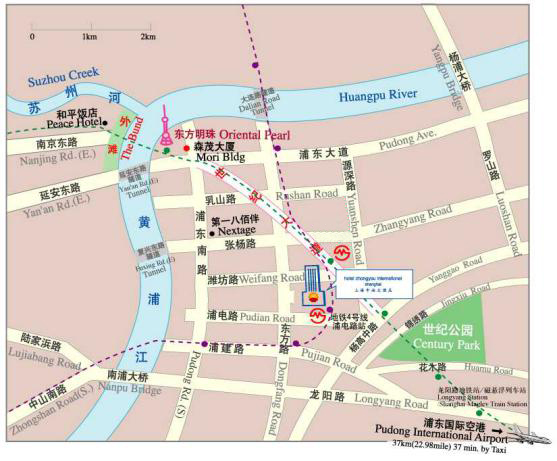 